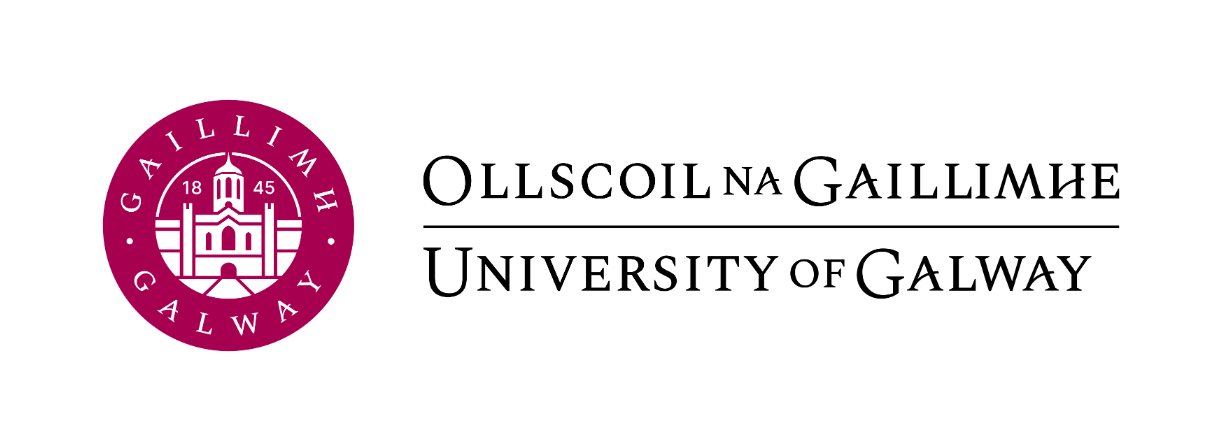 Foirm Iarrataisna Scéime Polasaí Breisoideachais (FEP)(iarratasóirí nua amháin)Foirm Iarrataisna Scéime Polasaí Breisoideachais (FEP)(iarratasóirí nua amháin)Foirm Iarrataisna Scéime Polasaí Breisoideachais (FEP)(iarratasóirí nua amháin)Foirm Iarrataisna Scéime Polasaí Breisoideachais (FEP)(iarratasóirí nua amháin)Foirm Iarrataisna Scéime Polasaí Breisoideachais (FEP)(iarratasóirí nua amháin)Foirm Iarrataisna Scéime Polasaí Breisoideachais (FEP)(iarratasóirí nua amháin)Foirm Iarrataisna Scéime Polasaí Breisoideachais (FEP)(iarratasóirí nua amháin)Cuid I – Sonraí an IarratasóraCuid I – Sonraí an IarratasóraCuid I – Sonraí an IarratasóraCuid I – Sonraí an IarratasóraCuid I – Sonraí an Iarratasóra
Ainm  												Uimhir Foirne  					Uimhir Theagmhála  							      	Seoladh Ríomhphoist  						Seoladh Oibre 																		Stádas Fostaíochta (Cineál Conartha, Coibhéis Lánaimseartha) 											Coláiste/Scoil/Aonad 																	
Catagóir Foirne (Teicniúil, Taighde, Tacaíocht Ghairmiúil, Acadúil) 									An bhfuil seirbhís leanúnach bliana curtha isteach agat in Ollscoil na Gaillimhe?         Tá   	Níl  Teideal agus Grád an Phoist  															Sonraí na cáilíochta/na gcáilíochtaí reatha													
Ainm  												Uimhir Foirne  					Uimhir Theagmhála  							      	Seoladh Ríomhphoist  						Seoladh Oibre 																		Stádas Fostaíochta (Cineál Conartha, Coibhéis Lánaimseartha) 											Coláiste/Scoil/Aonad 																	
Catagóir Foirne (Teicniúil, Taighde, Tacaíocht Ghairmiúil, Acadúil) 									An bhfuil seirbhís leanúnach bliana curtha isteach agat in Ollscoil na Gaillimhe?         Tá   	Níl  Teideal agus Grád an Phoist  															Sonraí na cáilíochta/na gcáilíochtaí reatha													
Ainm  												Uimhir Foirne  					Uimhir Theagmhála  							      	Seoladh Ríomhphoist  						Seoladh Oibre 																		Stádas Fostaíochta (Cineál Conartha, Coibhéis Lánaimseartha) 											Coláiste/Scoil/Aonad 																	
Catagóir Foirne (Teicniúil, Taighde, Tacaíocht Ghairmiúil, Acadúil) 									An bhfuil seirbhís leanúnach bliana curtha isteach agat in Ollscoil na Gaillimhe?         Tá   	Níl  Teideal agus Grád an Phoist  															Sonraí na cáilíochta/na gcáilíochtaí reatha													
Ainm  												Uimhir Foirne  					Uimhir Theagmhála  							      	Seoladh Ríomhphoist  						Seoladh Oibre 																		Stádas Fostaíochta (Cineál Conartha, Coibhéis Lánaimseartha) 											Coláiste/Scoil/Aonad 																	
Catagóir Foirne (Teicniúil, Taighde, Tacaíocht Ghairmiúil, Acadúil) 									An bhfuil seirbhís leanúnach bliana curtha isteach agat in Ollscoil na Gaillimhe?         Tá   	Níl  Teideal agus Grád an Phoist  															Sonraí na cáilíochta/na gcáilíochtaí reatha													
Ainm  												Uimhir Foirne  					Uimhir Theagmhála  							      	Seoladh Ríomhphoist  						Seoladh Oibre 																		Stádas Fostaíochta (Cineál Conartha, Coibhéis Lánaimseartha) 											Coláiste/Scoil/Aonad 																	
Catagóir Foirne (Teicniúil, Taighde, Tacaíocht Ghairmiúil, Acadúil) 									An bhfuil seirbhís leanúnach bliana curtha isteach agat in Ollscoil na Gaillimhe?         Tá   	Níl  Teideal agus Grád an Phoist  															Sonraí na cáilíochta/na gcáilíochtaí reatha													Cuid II – Sonraí an ChláirCuid II – Sonraí an ChláirCuid II – Sonraí an ChláirCuid II – Sonraí an ChláirCuid II – Sonraí an ChláirAn bhfuil iarratas déanta agat ar do rogha clár?                             Tá   	Níl  Teideal an Chláir and Cód an Chúrsa (má bhaineann)  												Leibhéal an Chláir agus Dámhachtain (Ní mór íosriachtanais NFQ Leibhéal 6 a chomhlíonadh)Teastas   	Dioplóma   	Céim    		Máistreacht   		PhD   	 Eile   
(Más ‘Eile’, tabhair sonraí anseo)  																																			
Ainm na hInstitiúide 																	Stádas an Chláir: 	Lánaimseartha     	Páirtaimseartha Fad an Chláir  																		Táillí an Chláir (gan tobhach mac léinn ná táillí clárúcháin san áireamh)   							(I gcás cláir sheachtracha, maoineoidh aonad an chomhalta foirne 50% den chostas)An bhfuil iarratas déanta agat ar do rogha clár?                             Tá   	Níl  Teideal an Chláir and Cód an Chúrsa (má bhaineann)  												Leibhéal an Chláir agus Dámhachtain (Ní mór íosriachtanais NFQ Leibhéal 6 a chomhlíonadh)Teastas   	Dioplóma   	Céim    		Máistreacht   		PhD   	 Eile   
(Más ‘Eile’, tabhair sonraí anseo)  																																			
Ainm na hInstitiúide 																	Stádas an Chláir: 	Lánaimseartha     	Páirtaimseartha Fad an Chláir  																		Táillí an Chláir (gan tobhach mac léinn ná táillí clárúcháin san áireamh)   							(I gcás cláir sheachtracha, maoineoidh aonad an chomhalta foirne 50% den chostas)An bhfuil iarratas déanta agat ar do rogha clár?                             Tá   	Níl  Teideal an Chláir and Cód an Chúrsa (má bhaineann)  												Leibhéal an Chláir agus Dámhachtain (Ní mór íosriachtanais NFQ Leibhéal 6 a chomhlíonadh)Teastas   	Dioplóma   	Céim    		Máistreacht   		PhD   	 Eile   
(Más ‘Eile’, tabhair sonraí anseo)  																																			
Ainm na hInstitiúide 																	Stádas an Chláir: 	Lánaimseartha     	Páirtaimseartha Fad an Chláir  																		Táillí an Chláir (gan tobhach mac léinn ná táillí clárúcháin san áireamh)   							(I gcás cláir sheachtracha, maoineoidh aonad an chomhalta foirne 50% den chostas)An bhfuil iarratas déanta agat ar do rogha clár?                             Tá   	Níl  Teideal an Chláir and Cód an Chúrsa (má bhaineann)  												Leibhéal an Chláir agus Dámhachtain (Ní mór íosriachtanais NFQ Leibhéal 6 a chomhlíonadh)Teastas   	Dioplóma   	Céim    		Máistreacht   		PhD   	 Eile   
(Más ‘Eile’, tabhair sonraí anseo)  																																			
Ainm na hInstitiúide 																	Stádas an Chláir: 	Lánaimseartha     	Páirtaimseartha Fad an Chláir  																		Táillí an Chláir (gan tobhach mac léinn ná táillí clárúcháin san áireamh)   							(I gcás cláir sheachtracha, maoineoidh aonad an chomhalta foirne 50% den chostas)An bhfuil iarratas déanta agat ar do rogha clár?                             Tá   	Níl  Teideal an Chláir and Cód an Chúrsa (má bhaineann)  												Leibhéal an Chláir agus Dámhachtain (Ní mór íosriachtanais NFQ Leibhéal 6 a chomhlíonadh)Teastas   	Dioplóma   	Céim    		Máistreacht   		PhD   	 Eile   
(Más ‘Eile’, tabhair sonraí anseo)  																																			
Ainm na hInstitiúide 																	Stádas an Chláir: 	Lánaimseartha     	Páirtaimseartha Fad an Chláir  																		Táillí an Chláir (gan tobhach mac léinn ná táillí clárúcháin san áireamh)   							(I gcás cláir sheachtracha, maoineoidh aonad an chomhalta foirne 50% den chostas)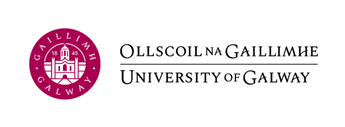 Déan cur síos ar an gcaoi a bhfuil an clár léinn seo bainteach le do réimse oibre agus an chaoi a mbainfidh do Scoil nó d’Aonad Tacaíochta agus an Ollscoil tairbhe as.  Cuir bileog bhreise i gceangal léi seo más gá.Déan cur síos ar an gcaoi a bhfuil an clár léinn seo bainteach le do réimse oibre agus an chaoi a mbainfidh do Scoil nó d’Aonad Tacaíochta agus an Ollscoil tairbhe as.  Cuir bileog bhreise i gceangal léi seo más gá.Déan cur síos ar an gcaoi a bhfuil an clár léinn seo bainteach le do réimse oibre agus an chaoi a mbainfidh do Scoil nó d’Aonad Tacaíochta agus an Ollscoil tairbhe as.  Cuir bileog bhreise i gceangal léi seo más gá.Déan cur síos ar an gcaoi a bhfuil an clár léinn seo bainteach le do réimse oibre agus an chaoi a mbainfidh do Scoil nó d’Aonad Tacaíochta agus an Ollscoil tairbhe as.  Cuir bileog bhreise i gceangal léi seo más gá.Déan cur síos ar an gcaoi a bhfuil an clár léinn seo bainteach le do réimse oibre agus an chaoi a mbainfidh do Scoil nó d’Aonad Tacaíochta agus an Ollscoil tairbhe as.  Cuir bileog bhreise i gceangal léi seo más gá.An mbeidh gá le huaireanta saoire a bhaint as na gnáthuaireanta oibre don chlár seo?            Beidh       Ní bheidh   
Tabhair sonraí le do thoilAn mbeidh gá le huaireanta saoire a bhaint as na gnáthuaireanta oibre don chlár seo?            Beidh       Ní bheidh   
Tabhair sonraí le do thoilAn mbeidh gá le huaireanta saoire a bhaint as na gnáthuaireanta oibre don chlár seo?            Beidh       Ní bheidh   
Tabhair sonraí le do thoilAn mbeidh gá le huaireanta saoire a bhaint as na gnáthuaireanta oibre don chlár seo?            Beidh       Ní bheidh   
Tabhair sonraí le do thoilAn mbeidh gá le huaireanta saoire a bhaint as na gnáthuaireanta oibre don chlár seo?            Beidh       Ní bheidh   
Tabhair sonraí le do thoil
Dearbhaigh má fuair tú tacaíocht mhaoinithe FEP roimhe seo.Fuair   		Ní bhfuair   Má fuair tú tacaíocht, tabhair sonraí faoin tacaíocht a fuair túAn bhfuil iarratas déanta agat nó an bhfuil sé i gceist agat iarratas a dhéanamh ar an scéim Saoire Speisialta/Sosa Gairme do chomhaltaí foirne riaracháin, Leabharlainne, Teicniúla agus Foirgneamh don tréimhse a bhfuil tú ag déanamh iarratais ar thacaíocht mhaoinithe.Tá   		Níl   Má tá, tabhair sonraí faoin iarratas
Dearbhaigh má fuair tú tacaíocht mhaoinithe FEP roimhe seo.Fuair   		Ní bhfuair   Má fuair tú tacaíocht, tabhair sonraí faoin tacaíocht a fuair túAn bhfuil iarratas déanta agat nó an bhfuil sé i gceist agat iarratas a dhéanamh ar an scéim Saoire Speisialta/Sosa Gairme do chomhaltaí foirne riaracháin, Leabharlainne, Teicniúla agus Foirgneamh don tréimhse a bhfuil tú ag déanamh iarratais ar thacaíocht mhaoinithe.Tá   		Níl   Má tá, tabhair sonraí faoin iarratas
Dearbhaigh má fuair tú tacaíocht mhaoinithe FEP roimhe seo.Fuair   		Ní bhfuair   Má fuair tú tacaíocht, tabhair sonraí faoin tacaíocht a fuair túAn bhfuil iarratas déanta agat nó an bhfuil sé i gceist agat iarratas a dhéanamh ar an scéim Saoire Speisialta/Sosa Gairme do chomhaltaí foirne riaracháin, Leabharlainne, Teicniúla agus Foirgneamh don tréimhse a bhfuil tú ag déanamh iarratais ar thacaíocht mhaoinithe.Tá   		Níl   Má tá, tabhair sonraí faoin iarratas
Dearbhaigh má fuair tú tacaíocht mhaoinithe FEP roimhe seo.Fuair   		Ní bhfuair   Má fuair tú tacaíocht, tabhair sonraí faoin tacaíocht a fuair túAn bhfuil iarratas déanta agat nó an bhfuil sé i gceist agat iarratas a dhéanamh ar an scéim Saoire Speisialta/Sosa Gairme do chomhaltaí foirne riaracháin, Leabharlainne, Teicniúla agus Foirgneamh don tréimhse a bhfuil tú ag déanamh iarratais ar thacaíocht mhaoinithe.Tá   		Níl   Má tá, tabhair sonraí faoin iarratas
Dearbhaigh má fuair tú tacaíocht mhaoinithe FEP roimhe seo.Fuair   		Ní bhfuair   Má fuair tú tacaíocht, tabhair sonraí faoin tacaíocht a fuair túAn bhfuil iarratas déanta agat nó an bhfuil sé i gceist agat iarratas a dhéanamh ar an scéim Saoire Speisialta/Sosa Gairme do chomhaltaí foirne riaracháin, Leabharlainne, Teicniúla agus Foirgneamh don tréimhse a bhfuil tú ag déanamh iarratais ar thacaíocht mhaoinithe.Tá   		Níl   Má tá, tabhair sonraí faoin iarratasDearbhaím go bhfuil an polasaí FEP léite agam agus go gcomhlíonaim na critéir incháilitheachta chun iarratas a dhéanamh ar thacaíocht mhaoinithe faoin scéim FEP.Síniú an Iarratasóra 										Dáta  							Dearbhaím go bhfuil an polasaí FEP léite agam agus go gcomhlíonaim na critéir incháilitheachta chun iarratas a dhéanamh ar thacaíocht mhaoinithe faoin scéim FEP.Síniú an Iarratasóra 										Dáta  							Dearbhaím go bhfuil an polasaí FEP léite agam agus go gcomhlíonaim na critéir incháilitheachta chun iarratas a dhéanamh ar thacaíocht mhaoinithe faoin scéim FEP.Síniú an Iarratasóra 										Dáta  							Dearbhaím go bhfuil an polasaí FEP léite agam agus go gcomhlíonaim na critéir incháilitheachta chun iarratas a dhéanamh ar thacaíocht mhaoinithe faoin scéim FEP.Síniú an Iarratasóra 										Dáta  							Dearbhaím go bhfuil an polasaí FEP léite agam agus go gcomhlíonaim na critéir incháilitheachta chun iarratas a dhéanamh ar thacaíocht mhaoinithe faoin scéim FEP.Síniú an Iarratasóra 										Dáta  							Cuid III – Le líonadh ag an mBainisteoirCuid III – Le líonadh ag an mBainisteoirCuid III – Le líonadh ag an mBainisteoirCuid III – Le líonadh ag an mBainisteoirCuid III – Le líonadh ag an mBainisteoirAinm  																			Sonraí Teagmhála 																	Ainm  																			Sonraí Teagmhála 																	Ainm  																			Sonraí Teagmhála 																	Ainm  																			Sonraí Teagmhála 																	Ainm  																			Sonraí Teagmhála 																	AcmhainníDearbhaím an méid seo a leanas:          Acmhainní 
Má chiallaíonn freastal ar an gclár oideachais seo go mbeidh gá le ham saor a thabhairt don iarratasóir arna ainmniú i gCuid I thuas óna c(h)uid oibre, nó má tharlaíonn nach mbeidh sé/sí ar fáil, nó nach mbeidh sé/sí in ann ag an ngnáthualach oibre de bharr riachtanais chláir a bhfuil tacaíocht á fáil aige faoin scéim seo, déanfaidh mé socruithe leis an easpa sin a chumhdach as acmhainní reatha an Aonaid.Sonraí agus Sceideal an Chláir
Táim ar an eolas faoi riachtanais an chláir a bhfuil an t-iarratasóir, atá ainmnithe i gCuid I thuas, ag tabhairt faoi maidir le sceideal agus scrúduithe an chúrsa chomh maith le saoire staidéir.Polasaí FEPTá an Polasaí FEP reatha léite agam.AcmhainníDearbhaím an méid seo a leanas:          Acmhainní 
Má chiallaíonn freastal ar an gclár oideachais seo go mbeidh gá le ham saor a thabhairt don iarratasóir arna ainmniú i gCuid I thuas óna c(h)uid oibre, nó má tharlaíonn nach mbeidh sé/sí ar fáil, nó nach mbeidh sé/sí in ann ag an ngnáthualach oibre de bharr riachtanais chláir a bhfuil tacaíocht á fáil aige faoin scéim seo, déanfaidh mé socruithe leis an easpa sin a chumhdach as acmhainní reatha an Aonaid.Sonraí agus Sceideal an Chláir
Táim ar an eolas faoi riachtanais an chláir a bhfuil an t-iarratasóir, atá ainmnithe i gCuid I thuas, ag tabhairt faoi maidir le sceideal agus scrúduithe an chúrsa chomh maith le saoire staidéir.Polasaí FEPTá an Polasaí FEP reatha léite agam.AcmhainníDearbhaím an méid seo a leanas:          Acmhainní 
Má chiallaíonn freastal ar an gclár oideachais seo go mbeidh gá le ham saor a thabhairt don iarratasóir arna ainmniú i gCuid I thuas óna c(h)uid oibre, nó má tharlaíonn nach mbeidh sé/sí ar fáil, nó nach mbeidh sé/sí in ann ag an ngnáthualach oibre de bharr riachtanais chláir a bhfuil tacaíocht á fáil aige faoin scéim seo, déanfaidh mé socruithe leis an easpa sin a chumhdach as acmhainní reatha an Aonaid.Sonraí agus Sceideal an Chláir
Táim ar an eolas faoi riachtanais an chláir a bhfuil an t-iarratasóir, atá ainmnithe i gCuid I thuas, ag tabhairt faoi maidir le sceideal agus scrúduithe an chúrsa chomh maith le saoire staidéir.Polasaí FEPTá an Polasaí FEP reatha léite agam.AcmhainníDearbhaím an méid seo a leanas:          Acmhainní 
Má chiallaíonn freastal ar an gclár oideachais seo go mbeidh gá le ham saor a thabhairt don iarratasóir arna ainmniú i gCuid I thuas óna c(h)uid oibre, nó má tharlaíonn nach mbeidh sé/sí ar fáil, nó nach mbeidh sé/sí in ann ag an ngnáthualach oibre de bharr riachtanais chláir a bhfuil tacaíocht á fáil aige faoin scéim seo, déanfaidh mé socruithe leis an easpa sin a chumhdach as acmhainní reatha an Aonaid.Sonraí agus Sceideal an Chláir
Táim ar an eolas faoi riachtanais an chláir a bhfuil an t-iarratasóir, atá ainmnithe i gCuid I thuas, ag tabhairt faoi maidir le sceideal agus scrúduithe an chúrsa chomh maith le saoire staidéir.Polasaí FEPTá an Polasaí FEP reatha léite agam.AcmhainníDearbhaím an méid seo a leanas:          Acmhainní 
Má chiallaíonn freastal ar an gclár oideachais seo go mbeidh gá le ham saor a thabhairt don iarratasóir arna ainmniú i gCuid I thuas óna c(h)uid oibre, nó má tharlaíonn nach mbeidh sé/sí ar fáil, nó nach mbeidh sé/sí in ann ag an ngnáthualach oibre de bharr riachtanais chláir a bhfuil tacaíocht á fáil aige faoin scéim seo, déanfaidh mé socruithe leis an easpa sin a chumhdach as acmhainní reatha an Aonaid.Sonraí agus Sceideal an Chláir
Táim ar an eolas faoi riachtanais an chláir a bhfuil an t-iarratasóir, atá ainmnithe i gCuid I thuas, ag tabhairt faoi maidir le sceideal agus scrúduithe an chúrsa chomh maith le saoire staidéir.Polasaí FEPTá an Polasaí FEP reatha léite agam.Ráiteas TacaíochtaDéan cur síos ar na cúiseanna ar cheart tacú leis an iarratasóir atá ainmnithe i gCuid I thuas faoi scéim FEP na hOllscoile, déan tagairt ar leith do ról, grád an iarratasóra, an clár staidéir, an modh iarratais, ábharthacht na cáilíochta do scóip oibre an chomhalta foirne, agus tairbhe dá Scoil nó Aonad Tacaíochta, agus don Ollscoil.Síniúcháin:Bainisteoir (Ceannlitreacha)  								    Síniú 						
Dáta  											
Déan an Choláiste, Ceann Scoile, Aonaid Tacaíochta, Institiúide Taighde:Ainm (Ceannlitreacha)  								    	Síniú 							 Dáta  												Ráiteas TacaíochtaDéan cur síos ar na cúiseanna ar cheart tacú leis an iarratasóir atá ainmnithe i gCuid I thuas faoi scéim FEP na hOllscoile, déan tagairt ar leith do ról, grád an iarratasóra, an clár staidéir, an modh iarratais, ábharthacht na cáilíochta do scóip oibre an chomhalta foirne, agus tairbhe dá Scoil nó Aonad Tacaíochta, agus don Ollscoil.Síniúcháin:Bainisteoir (Ceannlitreacha)  								    Síniú 						
Dáta  											
Déan an Choláiste, Ceann Scoile, Aonaid Tacaíochta, Institiúide Taighde:Ainm (Ceannlitreacha)  								    	Síniú 							 Dáta  												Ráiteas TacaíochtaDéan cur síos ar na cúiseanna ar cheart tacú leis an iarratasóir atá ainmnithe i gCuid I thuas faoi scéim FEP na hOllscoile, déan tagairt ar leith do ról, grád an iarratasóra, an clár staidéir, an modh iarratais, ábharthacht na cáilíochta do scóip oibre an chomhalta foirne, agus tairbhe dá Scoil nó Aonad Tacaíochta, agus don Ollscoil.Síniúcháin:Bainisteoir (Ceannlitreacha)  								    Síniú 						
Dáta  											
Déan an Choláiste, Ceann Scoile, Aonaid Tacaíochta, Institiúide Taighde:Ainm (Ceannlitreacha)  								    	Síniú 							 Dáta  												Ráiteas TacaíochtaDéan cur síos ar na cúiseanna ar cheart tacú leis an iarratasóir atá ainmnithe i gCuid I thuas faoi scéim FEP na hOllscoile, déan tagairt ar leith do ról, grád an iarratasóra, an clár staidéir, an modh iarratais, ábharthacht na cáilíochta do scóip oibre an chomhalta foirne, agus tairbhe dá Scoil nó Aonad Tacaíochta, agus don Ollscoil.Síniúcháin:Bainisteoir (Ceannlitreacha)  								    Síniú 						
Dáta  											
Déan an Choláiste, Ceann Scoile, Aonaid Tacaíochta, Institiúide Taighde:Ainm (Ceannlitreacha)  								    	Síniú 							 Dáta  												Ráiteas TacaíochtaDéan cur síos ar na cúiseanna ar cheart tacú leis an iarratasóir atá ainmnithe i gCuid I thuas faoi scéim FEP na hOllscoile, déan tagairt ar leith do ról, grád an iarratasóra, an clár staidéir, an modh iarratais, ábharthacht na cáilíochta do scóip oibre an chomhalta foirne, agus tairbhe dá Scoil nó Aonad Tacaíochta, agus don Ollscoil.Síniúcháin:Bainisteoir (Ceannlitreacha)  								    Síniú 						
Dáta  											
Déan an Choláiste, Ceann Scoile, Aonaid Tacaíochta, Institiúide Taighde:Ainm (Ceannlitreacha)  								    	Síniú 							 Dáta  												Bíodh na cáipéisí seo a leanas in éineacht le d’iarratas:1. Cóip de do Shonraíocht Phoist2. Cóip de chur síos ar an gClár nó cur síos ar an togra taighde 3. Agus aon eolas ábhartha eile4. Seol chuig: learninganddevelopment@universityofgalway.ie , marcáilte SBB/FEP Application.Oifig Fhorbairt na hEagraíochta agus na gComhaltaí Foirne, an Oifig Acmhainní Daonna, Ollscoil na Gaillimhe.Bíodh na cáipéisí seo a leanas in éineacht le d’iarratas:1. Cóip de do Shonraíocht Phoist2. Cóip de chur síos ar an gClár nó cur síos ar an togra taighde 3. Agus aon eolas ábhartha eile4. Seol chuig: learninganddevelopment@universityofgalway.ie , marcáilte SBB/FEP Application.Oifig Fhorbairt na hEagraíochta agus na gComhaltaí Foirne, an Oifig Acmhainní Daonna, Ollscoil na Gaillimhe.Tabhair faoi deara gur dhá phróiseas ar leith iad clárú don scéim FEP agus iarratas a dhéanamh ar chúrsa. Ní gá go gciallódh faomhadh ar mhaoiniú FEP go bhfaighidh tú áit ar do rogha cúrsa i gcónaí. Ba chóir do chomhaltaí foirne iarratas a dhéanamh ar a rogha cúrsa chomh luath agus is féidir. Tá spásanna teoranta ar roinnt clár agus mar sin glacfar leis an dream is túisce a dhéanfaidh iarratas.   Tabhair faoi deara gur dhá phróiseas ar leith iad clárú don scéim FEP agus iarratas a dhéanamh ar chúrsa. Ní gá go gciallódh faomhadh ar mhaoiniú FEP go bhfaighidh tú áit ar do rogha cúrsa i gcónaí. Ba chóir do chomhaltaí foirne iarratas a dhéanamh ar a rogha cúrsa chomh luath agus is féidir. Tá spásanna teoranta ar roinnt clár agus mar sin glacfar leis an dream is túisce a dhéanfaidh iarratas.   Tabhair faoi deara gur dhá phróiseas ar leith iad clárú don scéim FEP agus iarratas a dhéanamh ar chúrsa. Ní gá go gciallódh faomhadh ar mhaoiniú FEP go bhfaighidh tú áit ar do rogha cúrsa i gcónaí. Ba chóir do chomhaltaí foirne iarratas a dhéanamh ar a rogha cúrsa chomh luath agus is féidir. Tá spásanna teoranta ar roinnt clár agus mar sin glacfar leis an dream is túisce a dhéanfaidh iarratas.   